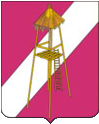 СОВЕТ  СЕРГИЕВСКОГО СЕЛЬСКОГО ПОСЕЛЕНИЯКОРЕНОВСКОГО  РАЙОНА  РЕШЕНИЕ30 сентября 2021 года                                                                                  № 104                                                             ст. СергиевскаяО принятии в муниципальную собственность администрации Сергиевского сельского поселения Кореновского района имущества, переданного муниципальным  образованием Кореновский район на безвозмездной основе  В соответствии со статьями 14, 50 Федерального закона от 06 октября 2003 года № 131-ФЗ «Об общих принципах организации местного самоуправления в Российской Федерации»,  Уставом Сергиевского сельского поселения Кореновского района, Положением о порядке владения, пользования и распоряжения муниципальным имуществом Сергиевского сельского поселения Кореновского района,  утвержденным  решением  Совета Сергиевского сельского поселения Кореновского района                                   от 30 ноября 2017 года № 202, (с изменениями от 10 октября 2018 года № 240, от 24 апреля 2019 года № 274),Совет Сергиевского сельского поселения Кореновского района  р е ш и л: 1. Дать согласие администрации Сергиевского сельского поселения Кореновского района принять в собственность имущество, переданное муниципальным образованием Кореновский  район на  безвозмездной основе, указанное в приложении 1 к настоящему решению.2. Контроль за выполнением настоящего решения возложить комиссию по финансово-бюджетной и экономической политике, налогам и сборам, землепользованию и землеустройству Совета Сергиевского сельского поселения Кореновского района (Бундюк). 3. Решение вступает в силу со дня его официального обнародования.Глава Сергиевского сельского поселенияКореновского района                                                                       А.П. Мозговойпереченьимущества, передаваемого муниципальным образованием Кореновский район  на безвозмездной основеГлава Сергиевского сельского поселенияКореновского района                                                                       А.П. МозговойПРИЛОЖЕНИЕ № 1к решению Совета Сергиевского сельского поселения Кореновского районаот  30.09.2021 года № 104№ п/пНаименование имуществаКоличествоэкземпляровЦена, руб.Сумма, руб.1.Литературно-художественный журнал «Альманах»1507,50507,502.Книга «Народная память Победы Кореновского района»51000,00 5 000,00                                                  Итого:65507,50№ п/пНаименование имуществаКоличествоэкземпляровЦена, руб.Сумма, руб.1."Православная энциклопедия"  52-й алфавитный том11000,001 000,002."Православная энциклопедия"                             53-й алфавитный том11000,001 000,003."Православная энциклопедия" 54-й алфавитный том11000,001 000,004."Православная энциклопедия"                             55-й алфавитный том11000,001 000,00Итого:44 000,00№ п/пНаименование имуществаКоличество, шт.Цена, руб.Сумма, руб. 1Вместе с нами по Кубани. Времена года. Лёвин С.1401,00401,002Все храмы края. Т 2. Селивёрстов А.В.11840,001840,003Ласказочки. Степанова Л.С.11265,001265,004Методическое пособие для казаков наставников кубанского казачьего войска. Кубанское казачье войско1230,00230,005Наш торопливый век. Рунов В.В.1575,00575,006Портрет неизвестного. Зиновьев Н.А.2575,001150,007Родниковая душа. Мои поэтические уроки. Архипов В.А.1290,00290,008Сборник стихотворений. Зиновьев Н.А.1345,00345,009Щедрый вечер, добрый вечер. Кубанские обряды. Ткаченко П.И.1220,00220,00Итого:106316,00№ п/пНаименование имуществаКол-во экземпляровЦенаСумма1.НАРОДНЫЕ ПЕСНИ КУБАНИ. Книга 1. Захарченко В.Г.2945,001 890,002.НАРОДНЫЕ ПЕСНИ КУБАНИ. Книга 2. Захарченко В.Г.21144,002 288,003.НАРОДНЫЕ ПЕСНИ КУБАНИ. Книга 3. Захарченко В.Г. 2896,001 792,00Итого:65 970,00